璦詩蓉國際企業有限公司110台北市基隆路二段189號4樓之2客服專線：0800-328-688客服信箱：info@ashnrose.com申請人姓名：	            會員編號：一、申請：請勾選以下符合申請免扣取補充保費之適用項目並檢附相關文件辦理☐ 自營作業而參加職業工會，並以職業工會為投保單位自行申報投保金額、繳交健保費(全民健康保險法第十條第二類第一目保險人)。需檢附文件如下:◼︎ 所屬工會名稱：	；投保單位代號: 	◼︎ 最近一期職業工會投保之繳費證明※繳費證明上若未列示投保人身份証字號者，需另提供『職業工會』加保證明☐ 自行執業之專門職業或技術人員(全民健康保險法第十條第一類第五目以執行業務所得為投保金額保險人)，例如律師、會計師、建築師、技師、醫師、藥師、助產士、著作人、經紀人、代書等等。需檢附文件如下:◼︎ 投保單位出具證明☐ 低收入戶(全民健康保險法第五類保險人)需檢附文件如下:◼︎ 鄉、鎮、市、區公所核發之有效低收入戶證明 （註：村里辦公室核發之低收入證明不適用）二、取消：☐ 我已不再符合免扣取二代健保補充保費身份，欲取消此項申請。※本人已知一經取消或經確認不符健保局免扣取身份，日後若再度符合免扣取身份時需重新檢附相關資料提出申請。申請人簽名:	日期: 	連絡電話:	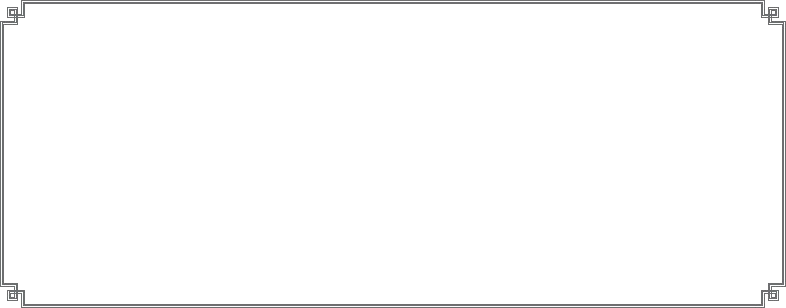 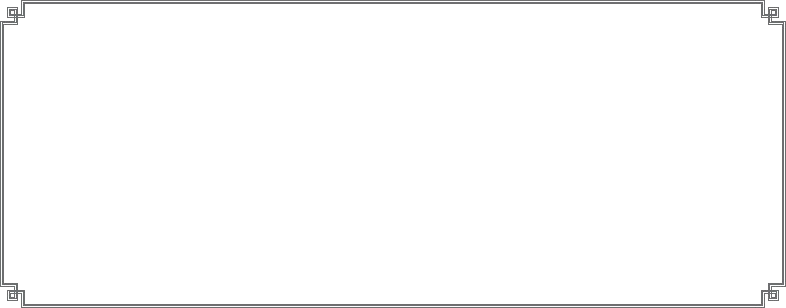 申請/取消『免扣取』二代健保補充保費